Buffet to Pick up:Warum zuhause kochen? Bestellen Sie Ihr Weihnachtsbuffet Eine Auswahl an Speisen erhalten Sie auf Anfrage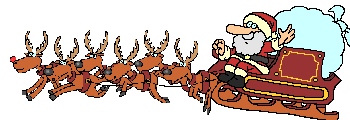 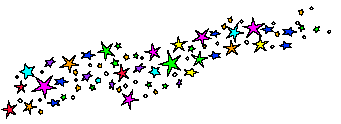 Rinderkraftbrühe mit Kräuterflädle***Sauerbraten mit Apfelrotkohl***Gänsebrust mit Apfelrotkohl***Schweinefilet am Stück gebraten(wahlweise Pfefferrahm /Rahm oder Champignonrahm)wahlweise Gratin ,Spätzle oder Salzkartoffeln oder Knödeldazu erhalten Sie ein TagesdessertDie Speisen werden in Chafis zur Abholung ab 11:30 Uhr vorbereitet und am 28.12.20 von uns abgeholt.Vorbestellung bis Dienstag den 22.12.2020Pro Person: 23,50 €Für Reservierungen und weiteren Informationen:www.landhaus-odinius.com  Telefon: 02461 / 341599Email: Odinius@t-online.deMobil:017624353295